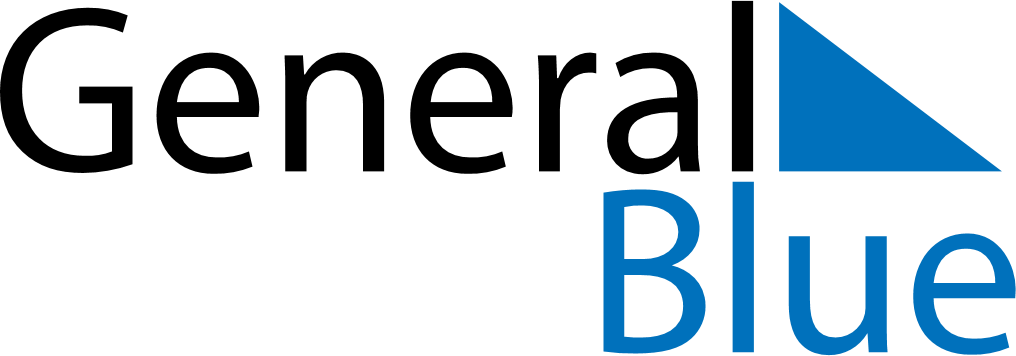 June 2024June 2024June 2024June 2024June 2024June 2024June 2024Phai Sali, Nakhon Sawan, ThailandPhai Sali, Nakhon Sawan, ThailandPhai Sali, Nakhon Sawan, ThailandPhai Sali, Nakhon Sawan, ThailandPhai Sali, Nakhon Sawan, ThailandPhai Sali, Nakhon Sawan, ThailandPhai Sali, Nakhon Sawan, ThailandSundayMondayMondayTuesdayWednesdayThursdayFridaySaturday1Sunrise: 5:45 AMSunset: 6:45 PMDaylight: 12 hours and 59 minutes.23345678Sunrise: 5:45 AMSunset: 6:45 PMDaylight: 12 hours and 59 minutes.Sunrise: 5:45 AMSunset: 6:45 PMDaylight: 13 hours and 0 minutes.Sunrise: 5:45 AMSunset: 6:45 PMDaylight: 13 hours and 0 minutes.Sunrise: 5:45 AMSunset: 6:46 PMDaylight: 13 hours and 0 minutes.Sunrise: 5:45 AMSunset: 6:46 PMDaylight: 13 hours and 0 minutes.Sunrise: 5:45 AMSunset: 6:46 PMDaylight: 13 hours and 1 minute.Sunrise: 5:45 AMSunset: 6:47 PMDaylight: 13 hours and 1 minute.Sunrise: 5:45 AMSunset: 6:47 PMDaylight: 13 hours and 1 minute.910101112131415Sunrise: 5:45 AMSunset: 6:47 PMDaylight: 13 hours and 1 minute.Sunrise: 5:45 AMSunset: 6:47 PMDaylight: 13 hours and 2 minutes.Sunrise: 5:45 AMSunset: 6:47 PMDaylight: 13 hours and 2 minutes.Sunrise: 5:45 AMSunset: 6:48 PMDaylight: 13 hours and 2 minutes.Sunrise: 5:46 AMSunset: 6:48 PMDaylight: 13 hours and 2 minutes.Sunrise: 5:46 AMSunset: 6:48 PMDaylight: 13 hours and 2 minutes.Sunrise: 5:46 AMSunset: 6:49 PMDaylight: 13 hours and 2 minutes.Sunrise: 5:46 AMSunset: 6:49 PMDaylight: 13 hours and 2 minutes.1617171819202122Sunrise: 5:46 AMSunset: 6:49 PMDaylight: 13 hours and 3 minutes.Sunrise: 5:46 AMSunset: 6:49 PMDaylight: 13 hours and 3 minutes.Sunrise: 5:46 AMSunset: 6:49 PMDaylight: 13 hours and 3 minutes.Sunrise: 5:46 AMSunset: 6:50 PMDaylight: 13 hours and 3 minutes.Sunrise: 5:47 AMSunset: 6:50 PMDaylight: 13 hours and 3 minutes.Sunrise: 5:47 AMSunset: 6:50 PMDaylight: 13 hours and 3 minutes.Sunrise: 5:47 AMSunset: 6:50 PMDaylight: 13 hours and 3 minutes.Sunrise: 5:47 AMSunset: 6:51 PMDaylight: 13 hours and 3 minutes.2324242526272829Sunrise: 5:48 AMSunset: 6:51 PMDaylight: 13 hours and 3 minutes.Sunrise: 5:48 AMSunset: 6:51 PMDaylight: 13 hours and 3 minutes.Sunrise: 5:48 AMSunset: 6:51 PMDaylight: 13 hours and 3 minutes.Sunrise: 5:48 AMSunset: 6:51 PMDaylight: 13 hours and 3 minutes.Sunrise: 5:48 AMSunset: 6:51 PMDaylight: 13 hours and 2 minutes.Sunrise: 5:49 AMSunset: 6:51 PMDaylight: 13 hours and 2 minutes.Sunrise: 5:49 AMSunset: 6:52 PMDaylight: 13 hours and 2 minutes.Sunrise: 5:49 AMSunset: 6:52 PMDaylight: 13 hours and 2 minutes.30Sunrise: 5:49 AMSunset: 6:52 PMDaylight: 13 hours and 2 minutes.